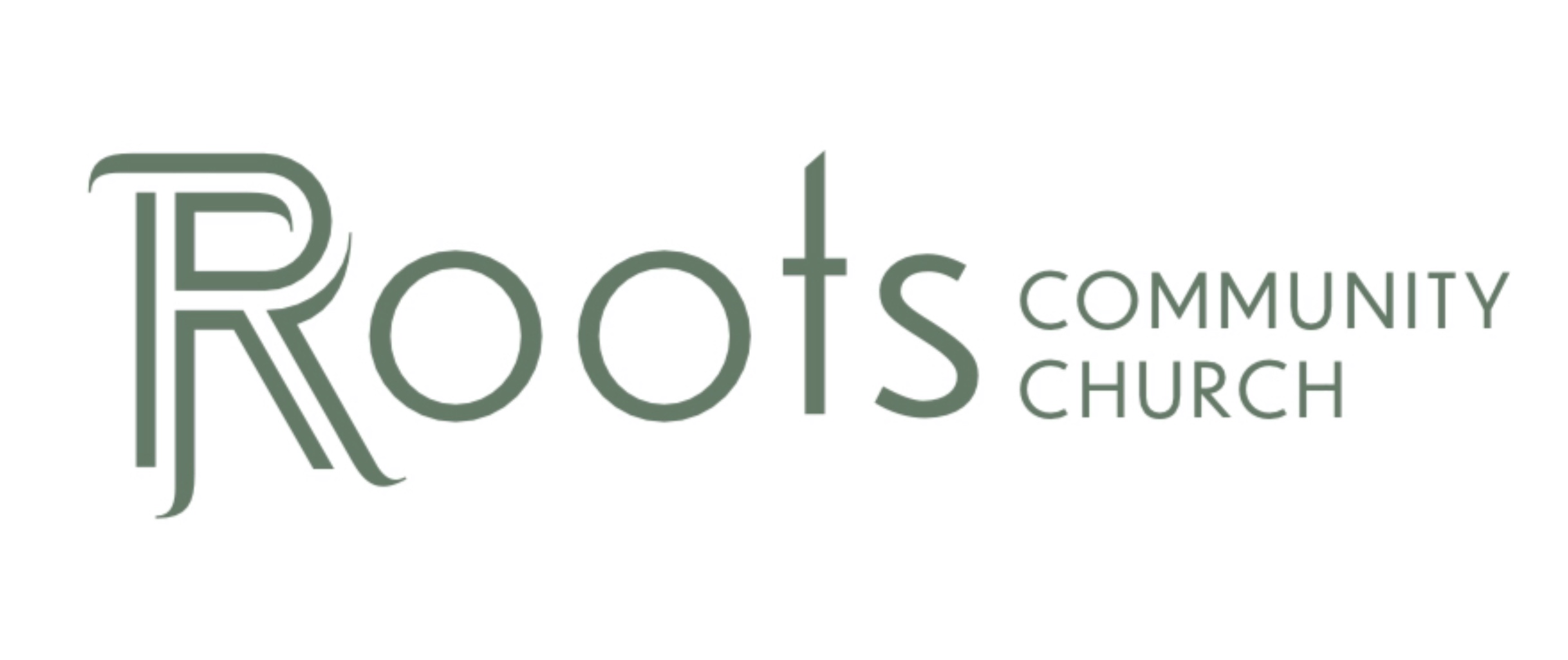 RCC Phoenix – 9.5.21 – The Very Reason I Was CreatedMankind will ________________ choose a self-satisfying purpose if they do not know the reason they were created.Matthew 22:37-40 ESV“And He said to him, “You shall love the Lord your God with all your heart and with all your soul and with all your mind. This is the great and first commandment. And a second is like it: You shall love your neighbor as yourself. On these two commandments depend all the Law and the Prophets.”The question is, “Why love God and love people?”Isaiah 43:7 NLT“Bring all who claim me as their God, for I have made them for my glory. It was I who created them.’”God made us for His ________________!Definition of Kawbod (OT word “Glory”):Honor, splendor, reputation, reverenceProperly weight; but only figuratively in a good sense, splendor or copiousness (abundance)What happened to derail mankind from our original purpose? ____________Definition of hamartano (NT word sin):to miss the markto miss or ________________ from the path of uprightness and honor, to do or go wrongto wander from the law of God, ________________ God's lawRomans 6:23 ESV“The wages of sin is death, but the gift of God is eternal life through Jesus Christ our Lord.”Put simply, what we ____________ for ________________ God’s law is ________________.GENESIS 2:1-13 NLT“The serpent was the shrewdest of all the wild animals the Lord God had made. One day he asked the woman, “Did God really say you must not eat the fruit from any of the trees in the garden?” “Of course we may eat fruit from the trees in the garden,” the woman replied. “It’s only the fruit from the tree in the middle of the garden that we are not allowed to eat. God said, ‘You must not eat it or even touch it; if you do, you will die.’ “You won’t die!” the serpent replied to the woman. “God knows that your eyes will be opened as soon as you eat it, and you will be like God, knowing both good and evil.” The woman was convinced. She saw that the tree was beautiful and its fruit looked delicious, and she wanted the wisdom it would give her. So she took some of the fruit and ate it. Then she gave some to her husband, who was with her, and he ate it, too. At that moment their eyes were opened, and they suddenly felt shame at their nakedness. So they sewed fig leaves together to cover themselves. When the cool evening breezes were blowing, the man and his wife heard the Lord God walking about in the garden. So they hid from the Lord God among the trees. 9Then the Lord God called to the man, “Where are you?” He replied, “I heard you walking in the garden, so I hid. I was afraid because I was naked.” “Who told you that you were naked?” the Lord God asked. “Have you eaten from the tree whose fruit I commanded you not to eat?” The man replied, “It was the woman you gave me who gave me the fruit, and I ate it.” Then the Lord God asked the woman, “What have you done?” “The serpent deceived me,” she replied. “That’s why I ate it.”They were convinced their way was _____________ than God's.They became self-conscious and ____________ from God.They tried to ____________ their actions.How to glorify God in our…________________1 Corinthians 6:12-20 ESV“All things are lawful for me,” but not all things are helpful. “All things are lawful for me,” but I will not be dominated by anything. “Food is meant for the stomach and the stomach for food”—and God will destroy both one and the other. The body is not meant for sexual immorality, but for the Lord, and the Lord for the body. And God raised the Lord and will also raise us up by his power. Do you not know that your bodies are members of Christ? Shall I then take the members of Christ and make them members of a prostitute? Never! Or do you not know that he who is joined to a prostitute becomes one body with her? For, as it is written, “The two will become one flesh.” But he who is joined to the Lord becomes one spirit with him. Flee from sexual immorality. Every other sin a person commits is outside the body, but the sexually immoral person sins against his own body. Or do you not know that your body is a temple of the Holy Spirit within you, whom you have from God? You are not your own, for you were bought with a price. So glorify God in your body.”Definition of Doxazo (NT word “Glorify”):Celebrate, magnify, ________________to cause the dignity and worth of some person or thing to become manifest and acknowledgedBelievers in Jesus were ________________ by Christ when He died on the cross, so their bodies are not to be used to satisfy their old lustful, selfish, pleasures. Followers of Jesus are to celebrate, magnify & honor God by what they do with their ________________.Matthew 16:24-26 ESV“Then Jesus told his disciples, “If anyone would come after me, let him deny himself and take up his cross and follow me. For whoever would save his life will lose it, but whoever loses his life for my sake will find it. For what will it profit a man if he gains the whole world and forfeits his soul? Or what shall a man give in return for his soul?”With the help of the Holy Spirit, we are to ____________ any selfish desire or tendency remaining in us that is opposite of God’s desires and commands laid out in Scripture. We are to continually put to death daily, every act of ___________ that tempts us to dishonor God in any way, including with my body.  Romans 6:12-14 NLT“Do not let sin control the way you live; do not give in to sinful desires. Do not let any part of your body become an instrument of evil to serve sin. Instead, give yourselves completely to God, for you were dead, but now you have new life. So use your whole body as an instrument to do what is right for the glory of God. Sin is no longer your master, for you no longer live under the requirements of the law. Instead, you live under the freedom of God’s grace.”When we use our bodies to ________________ the selfish, lustful, desires that are contrary to scripture, we sin (violate God’s Law).Jackie Hill Perry“To say that we’re denying ourselves is to say that we are attempting, through the power of the Spirit, to restore our bodies and our minds back to its original intention, which is to honor God with it.” The cry of the culture… ________________ every desire I have, immediately & without opposition!The cry of the Christ follower… ________________ to Almighty God, immediately & without opposition!